„EU peníze školám“Projekt DIGIT – digitalizace výuky na ISŠTE Sokolovreg. č. CZ.1.07/1.5.00/34.0496Tento výukový materiál je plně v souladu s Autorským zákonem (jsou zde dodržována všechna autorská práva). Pokud není uvedeno jinak, autorem textů 
a obrázků je Ing. Bohuslava Čežíková.OddílyJde o formátovací pomůcku, díky které lze dokument vnitřně členit. Poté můžeme různé části dokumentu jinak formátovat, nastavovat různá záhlaví a zápatí, rozložení dokumentu a další.Pro vložení konců oddílů přejdeme na kartu Rozložení stránky a zvolíme Konce. Z nabízených možností vybereme tu, která je nejvhodnější pro náš úmysl.Chceme-li vidět výsledek našeho snažení, zapneme si formátovací značky.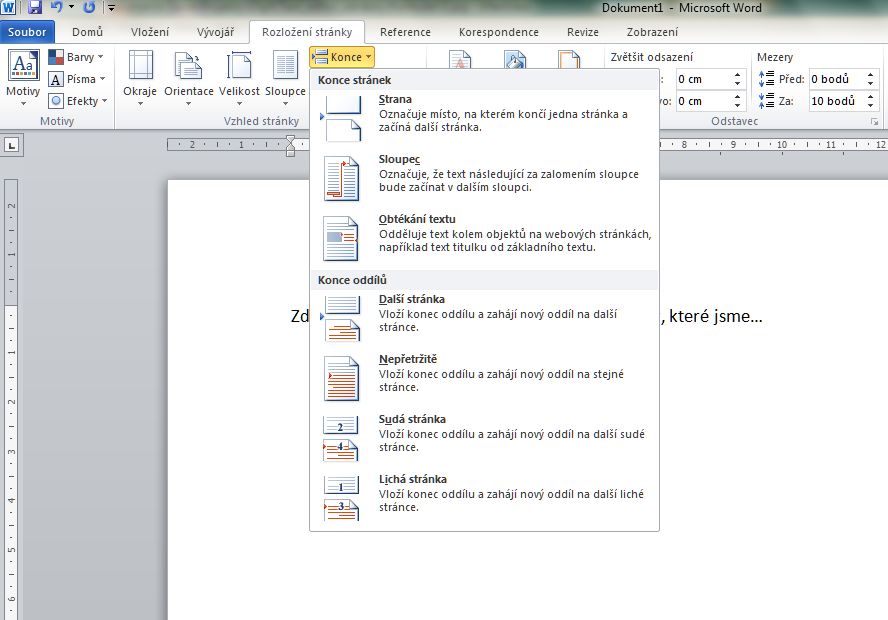 Obrázek 1: Různé konce oddílů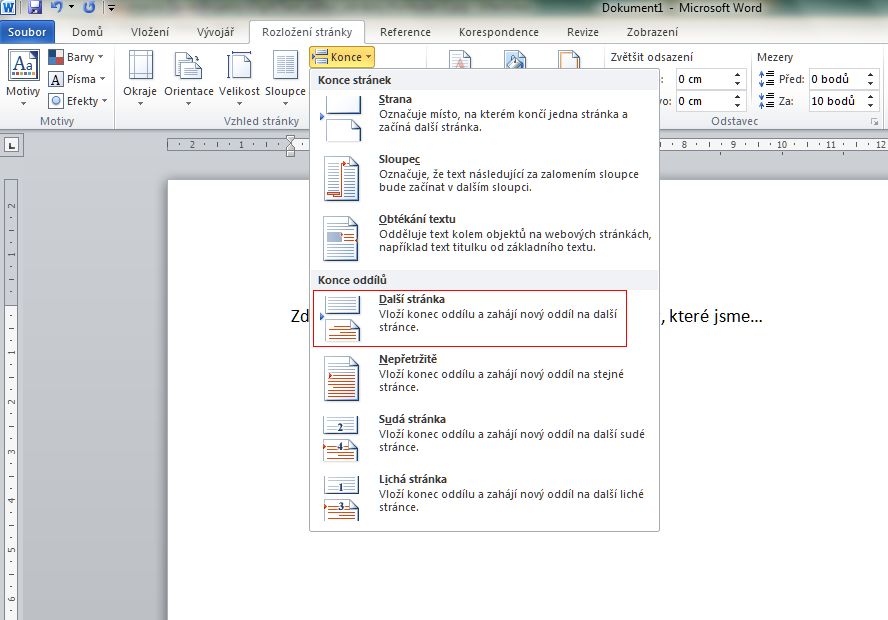 Obrázek 2: Konec oddílu na další stránce volíme, chceme-li změnit formátování dokumentu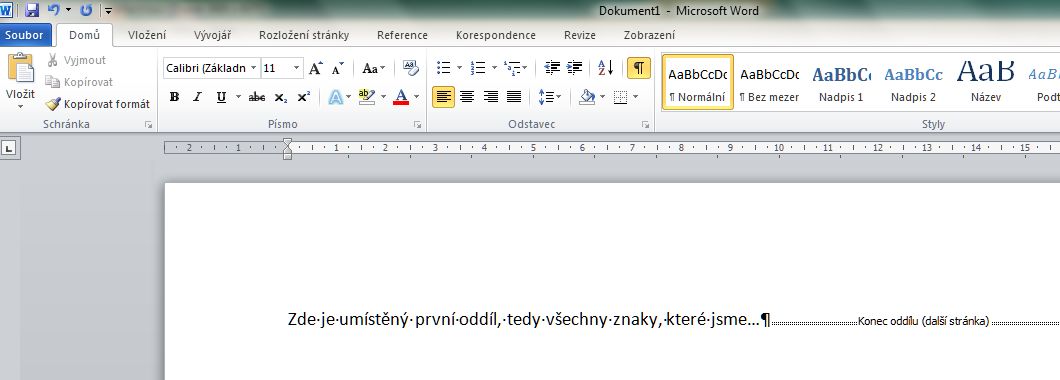 Obrázek 3: Vložený konec oddílu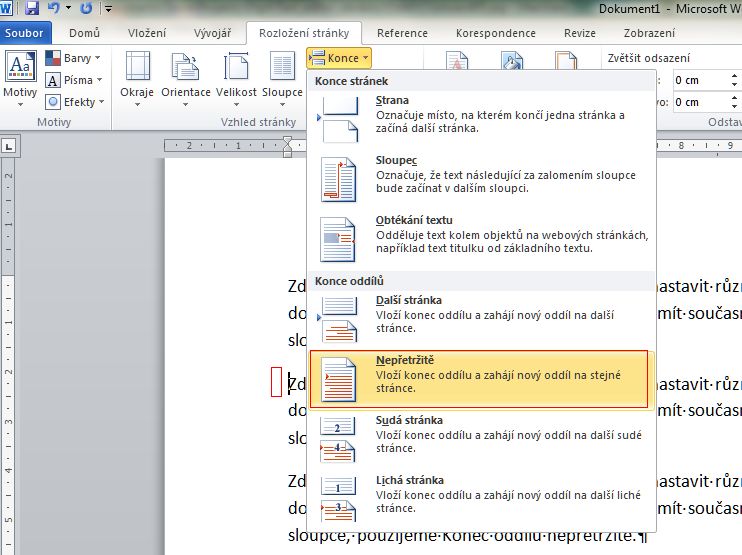 Obrázek 4: Nepřetržitý konec oddílu zvolím, chci-li pokračovat na té samé stránce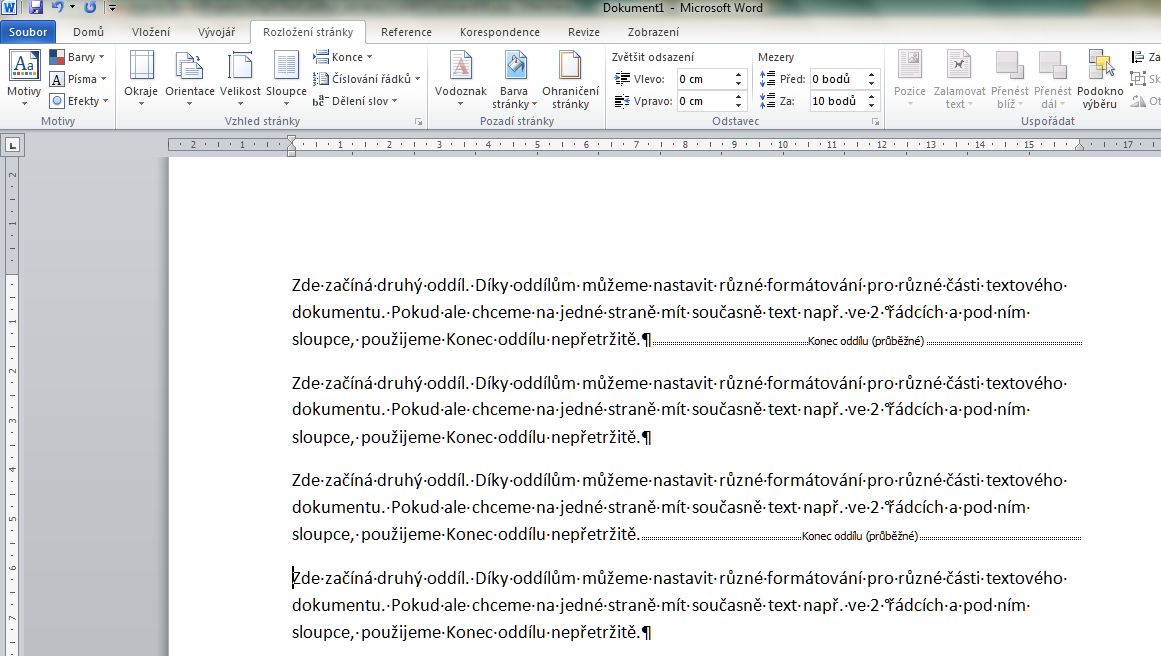 Obrázek 5: Označené dva konce oddílů na jedné stránce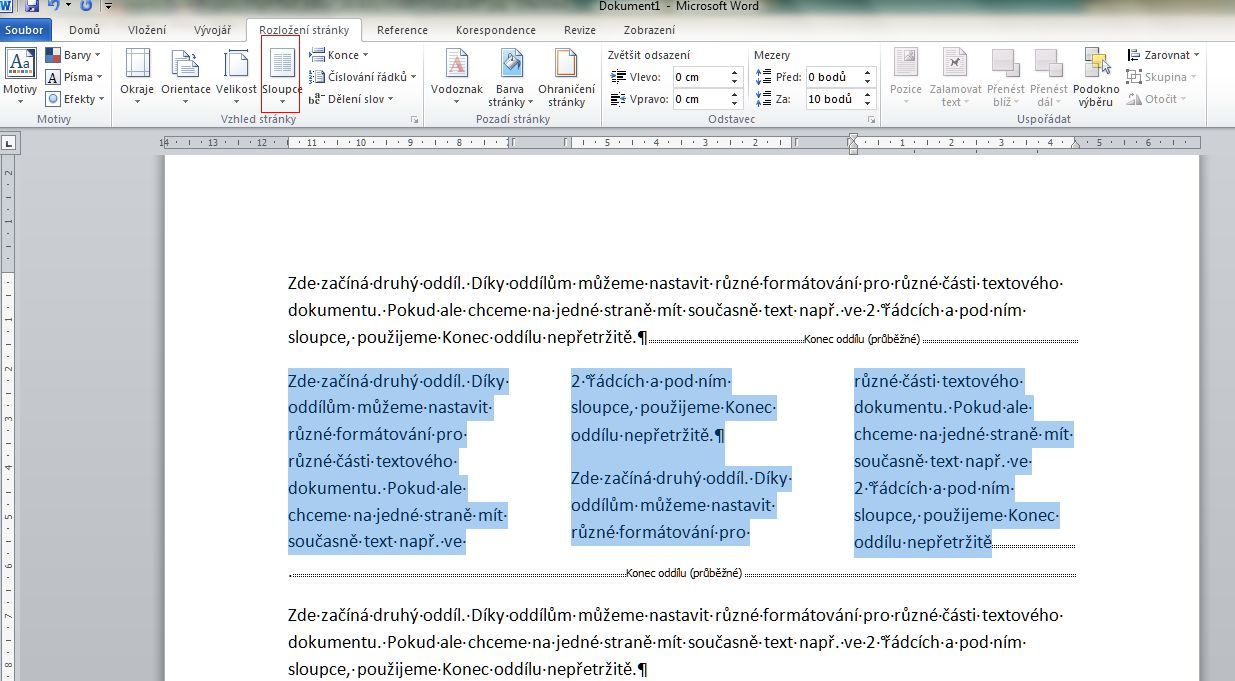 Obrázek 6: Text mezi konci oddílů formátujeme do sloupcůPracovní listZkopírujte si z webu školy část charakteristika školy a část historie školy.Zajistěte, aby první část měla v dokumentu orientaci stránky na výšku, ve druhém případě orientace stránky na šířku.Z harmonogramu školního roku zkopírujte informace tak, že je vložíte do první části dokumentu (charakteristika školy) před text Škola vydává vlastní...Nově nakopírovaný text (harmonogram školního roku) zformátujte do 4 sloupců. Mezi jednotlivé sloupce umístěte svislou čáru.III/2 Inovace a zkvalitnění výuky prostřednictvím ICTVY_32_INOVACE_1_5_11Název vzdělávacího materiáluOddílyJméno autoraIng. Bohuslava ČEŽÍKOVÁTematická oblastPočítačové zpracování textu a tvorba sdíleného obsahuVzdělávací obor63-41-M/01 Ekonomika a podnikání68-43-M/01 Veřejnosprávní činnostPředmětInformační a komunikační technologieRočník1.-4.Rozvíjené klíčové kompetenceKompetence k učeníposoudí vlastní pokrok a určí překážky či problémy bránící učení;kriticky zhodnotí výsledky. Kompetence k řešení problémůosvědčené postupy aplikuje při řešení obdobných problémových situací;sleduje vlastní pokrok při zdolávání problémůPrůřezové témaOsvojení základních dovedností užívání výpočetní a komunikační techniky a práce s informacemi, dosažení velmi dobré úrovně informační gramotnosti.Časový harmonogram1 vyučovací hodinaPoužitá literatura a zdrojeMICROSOFT. Office.microsoft.com [online]. [cit. 2012-08-02]. Dostupné z: http://office.microsoft.com/cs-cz/Pomůcky a prostředkypc, internet, MS WordAnotaceVnitřní členění dokumentu vytvořením oddílů Způsob využití výukového materiálu ve výuceVýklad, pracovní listDatum (období) vytvoření vzdělávacího materiálu09/2012